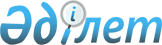 Об утверждении дополнительного порядка проведения мирных собраний, митингов, шествий, пикетов и демонстраций
					
			Утративший силу
			
			
		
					Решение маслихата Щербактинского района Павлодарской области от 4 апреля 2016 года № 5/2. Зарегистрировано Департаментом юстиции Павлодарской области 11 апреля 2016 года № 5056. Утратило силу решением маслихата Щербактинского района Павлодарской области от 16 июля 2020 года № 255/77 (вводится в действие по истечении десяти календарных дней после дня его первого официального опубликования)
      Сноска. Утратило силу решением маслихата Щербактинского района Павлодарской области от 16.07.2020 № 255/77 (вводится в действие по истечении десяти календарных дней после дня его первого официального опубликования).
      В соответствии со статьей 10 Закона Республики Казахстан от 17 марта 1995 года "О порядке организации и проведения мирных собраний, митингов, шествий, пикетов и демонстраций в Республике Казахстан", Щербактинский районный маслихат РЕШИЛ:
      1. Утвердить дополнительный порядок проведения мирных собраний, митингов, шествий, пикетов и демонстраций на территории Щербактинского района согласно приложению к настоящему решению.
      2. Признать утратившим силу решение Щербактинского районного маслихата от 10 марта 2015 года № 196/56 "О дополнительном регламентировании проведения собраний, митингов, шествий, пикетов и демонстраций на территории населенных пунктов Щербактинского района" (зарегистрированное в Реестре государственной регистрации нормативных правовых актов за № 4416, опубликованное 16 апреля 2015 года в районной газете "Маралды", 16 апреля 2015 года в районной газете "Трибуна").
      3. Контроль за исполнением настоящего решения возложить на постоянную комиссию Щербактинского районного маслихата по вопросам законности и социальной политики.
      4. Настоящее решение вводится в действие по истечении десяти календарных дней после дня его первого официального опубликования. Дополнительный порядок проведения мирных
собраний, митингов, шествий, пикетов и демонстраций
на территории Щербактинского района
      1. Дополнительный порядок проведения мирных собраний, митингов, шествий, пикетов и демонстраций на территории Щербактинского района (далее – Дополнительный порядок) разработан в соответствии с Законом Республики Казахстан от 17 марта 1995 года "О порядке организации и проведения мирных собраний, митингов, шествий, пикетов и демонстраций в Республике Казахстан".
      2. Для проведения собрания, митинга, шествия, пикета или демонстрации подается заявление в аппарат акима Щербактинского района.
      3. Заявления о проведении собрания, митинга, шествия, пикета или демонстрации подают уполномоченные трудовых коллективов, общественных объединений или отдельных групп граждан Республики Казахстан, достигшие восемнадцатилетнего возраста.
      4. Заявление о проведении собрания, митинга, шествия, пикета или демонстрации подается в письменной форме не позднее, чем за 10 дней до намеченной даты их проведения. В заявлении указываются цель, форма, место проведения мероприятия или маршруты движения, время его начала и окончания, предполагаемое количество участников, фамилии, имена, отчества уполномоченных (организаторов) и лиц, ответственных за соблюдение общественного порядка, места их жительства и работы (учебы), дата подачи заявления. Срок подачи заявления исчисляется со дня его регистрации в аппарате акима Щербактинского района.
      5. Аппарат акима Щербактинского района рассматривает заявление и сообщает уполномоченным (организаторам) о принятом решении не позднее, чем за пять дней до времени проведения мероприятия, указанного в заявлении.
      6. В случае не соблюдения требований пункта 4 настоящего Дополнительного порядка при подаче заявления о проведении мирных собраний, митингов, шествий, пикетов и демонстраций аппаратом акима Щербактинского района дается официальный ответ с предложением устранить допущенные нарушения путем подачи нового заявления. Сроки рассмотрения нового заявления исчисляются с момента его поступления.
      7. Аппарат акима Щербактинского района в целях обеспечения прав и свобод других лиц, общественной безопасности, а также нормального функционирования транспорта, объектов инфраструктуры, сохранности зеленых насаждений и малых архитектурных форм при необходимости предлагает обратившимся с заявлением альтернативные места проведения мероприятия.
      8. В случаях, когда получен отказ аппарата акима Щербактинского района в разрешении митинга, шествия, пикета и демонстрации или когда состоялось решение о его запрещении, организаторы обязаны незамедлительно принять меры по отмене всех подготовительных мероприятий и по надлежащему оповещению об этом потенциальных участников.
      9. Местом проведения митингов и собраний на территории Щербактинского района определить следующие места:
      а) село Шарбакты, Центральная площадь;
      б) село Шарбакты, площадь перед Районным домом культуры.
      10. Для проведения шествий и демонстраций на территории Щербактинского района определить следующие маршруты:
      а) село Шарбакты, по улице Тәуелсіздік, от улицы Малайсары тархана до улицы Чкалова;
      б) село Шарбакты, по улице 1 Мая, от улицы Алимбаева до улицы Тәуелсіздік.
      Сноска. Пункт 10 - в редакции решения маслихата Щербактинского района Павлодарской области от 28.12.2017 № 116/33 (вводится в действие по истечении десяти календарных дней после дня его первого официального опубликования).


      11. Собрания, митинги, шествия, пикеты и демонстрации, а также выступления их участников проводятся в соответствии с целями, указанными в заявлении, в определенные сроки и в обусловленном месте.
      12. При проведении собраний, митингов, шествий, пикетов, демонстраций уполномоченные (организаторы), а также иные участники обязаны соблюдать общественный порядок.
      13. Организаторам и участникам мероприятия запрещается:
      1) препятствовать движению транспорта и пешеходов;
      2) создавать помехи для бесперебойного функционирования объектов инфраструктуры населенного пункта;
      3) устанавливать юрты, палатки, иные временные сооружения без согласования с аппаратом акима Щербактинского района;
      4) наносить ущерб зеленым насаждениям, малым архитектурным формам;
      5) иметь при себе холодное, огнестрельное и иное оружие, а также специально подготовленные или приспособленные предметы, могущие быть использованными против жизни и здоровья людей, для причинения материального ущерба гражданам и собственности юридических лиц;
      6) вмешиваться в любой форме в деятельность представителей государственных органов, обеспечивающих общественный порядок при проведении мероприятий;
      7) участие в состоянии алкогольного и наркотического опьянения.
      14. В местах проведения собрания, митинга, шествия, пикета или демонстрации не допускается распитие алкогольных напитков, употребление наркотических средств, психотропных веществ, их аналогов, прекурсоров, использование транспарантов, лозунгов, иных материалов (визуальных, аудио и видео), публичные выступления, содержащие призывы к нарушению общественного порядка, совершению преступлений, а также оскорблений в адрес кого бы то ни было.
      15. Пикеты должны проводиться в соответствии с целями, указанными в заявлении, в определенные сроки и обусловленном месте.
      16. При пикетировании разрешается:
      1) стоять, сидеть у пикетируемого объекта;
      2) использовать средства наглядной агитации;
      3) выкрикивать краткие лозунги, слоганы по теме пикета.
      17. В случае изменения проведения пикета на иную форму (митинг, собрание, шествие, демонстрацию) требуется получение в установленном порядке разрешения аппарата акима Щербактинского района.
      Аппарат акима Щербактинского района может разрешить проведение в один и тот же день и время на одном и том же объекте не более 3 одиночных пикетов.
      Участники различных одиночных пикетов должны располагаться относительно друг друга на расстоянии не менее 50 метров или быть в пределах прямой видимости.
      18. Аппарат акима Щербактинского района запрещает проведения митинга, собрания, шествия, пикета или демонстрации, если целью их является разжигание расовой, национальной, социальной, религиозной нетерпимости, сословной исключительности, насильственное ниспровержение конституционного строя, посягательство на территориальную целостность республики, а также нарушение других положений Конституции, законов и иных нормативных актов Республики Казахстан, либо их проведение угрожает общественному порядку и безопасности граждан.
      19. Не допускается проведение массовых мероприятий у организаций, обеспечивающих обороноспособность, жизнедеятельность населения (снабжение водой, электроэнергией, теплом и другими энергоносителями), учреждений здравоохранения и образования.
      20. Собрания, митинги, шествия, пикеты и демонстрации должны быть безусловно прекращены по требованию представителя аппарата акима Щербактинского района, если: не было подано заявление, состоялось решение о запрещении, нарушен порядок их проведения, а также при возникновении опасности для жизни и здоровья граждан, нарушении общественного порядка.
      21. В случае отказа от выполнения законных требований представителя аппарата акима Щербактинского района, по его указанию органами внутренних дел принимаются необходимые меры по прекращению собрания, митинга, шествия, пикетирования и демонстрации.
      22. Лица, нарушившие установленный порядок организации и проведения собраний, митингов, шествий, пикетов и демонстраций, несут ответственность в соответствии с законодательством Республики Казахстан.
      23. Материальный ущерб, причиненный во время проведения собраний, митингов, шествий, пикетов и демонстраций их участниками гражданам, общественным объединениям, государству, подлежит возмещению в установленном законом порядке.
      24. Все дополнительно возникшие затраты, в том числе по охране общественного порядка, предоставлению помещений, санитарной очистке, освещению и радиофицированию места проведения собрания, митинга, шествия, пикета и демонстрации, возмещаются их организаторами.
					© 2012. РГП на ПХВ «Институт законодательства и правовой информации Республики Казахстан» Министерства юстиции Республики Казахстан
				
      Председатель сессии

К. Ибрагимова

      Секретарь районного маслихата

С. Шпехт
Утвержден
решением Щербактинского
районного маслихата
от 4 апреля 2016 года № 5/2